                                           LAFAYETTE ARTHRITIS AND ENDOCRINE CLINIC4212 West Congress Street, Suite 2300A Lafayette, LA 70506PHONE (337) 237-7801FAX (337) 233-5799JUSTIN FONTENOT, M.D.ENDOCRINOLOGY –Suite 2300B when you arrive for your appointment										       Dear Patient:Welcome to Lafayette Arthritis and Endocrine Clinic. We are pleased that you have chosen us as your health care specialist, and look forward to seeing you at_____________ ON ________________________________________________________________________            Time				Day					DateThe enclosed forms are necessary to open your medical record. These include the Patient Registration Form, Authorization to Release Information, Information for Your Physician and Notice of Privacy Practices forms.    Please complete all forms, PRIOR to your visit, sign and date where indicated. By doing so, your wait time, and the wait of those who are appointed after you, should be lessened. Also, bring all of your current medications and insurance card(s) with you to our office for EVERY appointment, as well as all current imaging and lab work deemed pertinent by the referring physician. Bringing these items will help keep the cost of your visit down and may prevent having to repeat labs and imaging.Our office requires a 24-hour cancellation notice. If you cannot make your scheduled appointment or need to reschedule, contact our office 24-hours prior. If we do not receive notice: YOU (not your insurance) will be billed for a missed appointment. Missed new patient appointments will be charged $50.00 and revisits $25.00. If an emergency occurs, please contact our office.If you have any questions or need assistance with any of the questions on the forms, we will be glad to help you when you come or call us at 337-237-7801.Again, welcome to our practice. We look forward to meeting you at your first appointment.Sincerely,Lafayette Arthritis and Endocrine ClinicDIRECTIONSTHIS IS FOR YOU TO KEEP—DO NOT MAIL BACK TO USLAFAYETTE ARTHRITIS AND ENDOCRINE CLINIC has moved! Our new address is now 4212 West Congress Street, Suite 2300A Lafayette, LA 70506. (mailing) Suite 2300B (Endocrine Office) when you arrive for your appt.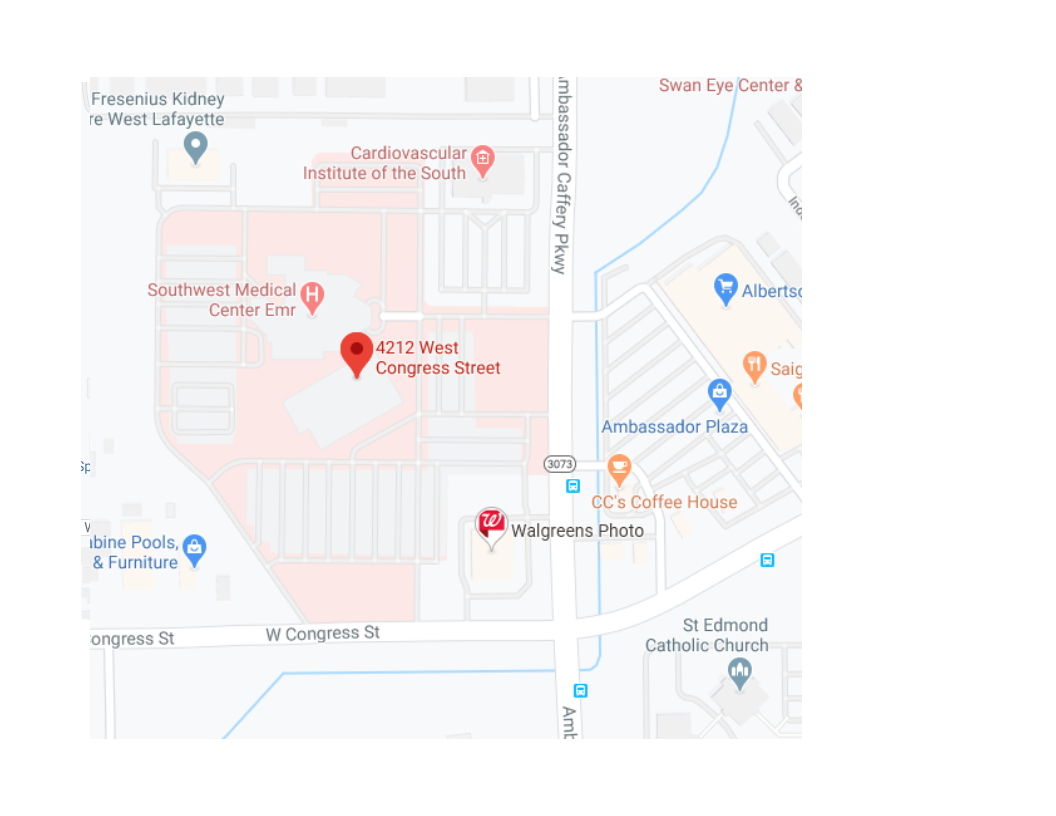 Information for your physician: Dr. Justin Fontenot						    Date____/____/____Please answer the following questions. It will help your physician to know about your health and family medical history.Patients Name ___________________________ SS#________________________ Age______ Date of Birth ___/___/___Address_________________________________ City_____________ State ___ Zip_____ Email _____________________Home Phone (_____) _____-___________ Cell Phone (_____) _____-_________ Work Phone (_____) _____-__________Place of Employment ________________________________________________ Occupation ______________________Sex: Male___ Female___   Race _____Ethnicity______ Name of responsible party (if other than patient): _____________Emergency Contact: __________________________________________________ Phone (____) ______-_____________		Living			Age or age of death			Present Health or cause of deathFather…. Yes ____ No ____	________________________________		________________________________Mother… Yes ____ No ____	________________________________		________________________________Spouse…. Yes ____ No_____	________________________________		________________________________Brothers # Living _________	Health__________________________________________________________________	  # Dead _________	Cause of Death ___________________________________________________________Sisters    # Living _________	Health __________________________________________________________________	 # Dead __________	Cause of Death ___________________________________________________________Children Living ___________	Ages and Health __________________________________________________________Children Dead ___________	Ages and Causes __________________________________________________________Please circle illnesses which occurred in any of your Blood Relatives.Diabetes		Cancer		Bleeding Tendency		Kidney Disease		TuberculosisHeart Disease		Stroke		High Blood Pressure		Nervous Illness		ArthritisPlease circle illnesses or condition you have had. Diabetes		Glaucoma		Heart Trouble		Hypertension		Vein TroubleCancer			Asthma			Jaundice		Arthritis		Bleeding TendencyUlcers			Pneumonia		Kidney Disease		Rheumatic Fever	Nervous DisorderPrevious Operations: Please list, giving year, and hospital where performed. _______________________________________________________________________________________________________________________________________________________________________________________________________________________________________Have you had serious injuries, broken bone, etc.? _________________________________________________________ List:_________________________________________________________________________________________________________________________________________________________________________________________________Have you had allergy or sensitivity to medicine or other substances? __________________________________________Please describe _____________________________________________________________________________________Do you use Tobacco now? ________ In the past? ________ Daily amount? __________ How long? _________________Alcohol use per week if any: ___________________________________________________________________________Have you taken cortisone type drugs? _____________________________ Oral Contraceptives? ____________________What is your main medical problem at the present time? ___________________________________________________List current medications, dose and frequency? ________________________________________________________________________________________________________________________________________________________________________________________________________________________________________________________________Name of referring physician: __________________________________________________________________________If not referred, would you like a report sent to your family physician _____Yes _____ No Name of family physician: _____________________________________________________________________________PATIENT CONFIDENTIALITY QUESTIONNAIREPatient Name_________________________________ Date of Birth_____________________1. Can confidential messages be left on your telephone answering machine?YES__________            NO__________2. Please print the telephone number(s) where you want to receive calls about your appointments, lab results, x-ray results and other health care information if other than your home phone number.  (This could be a work number or cellular number.) *I am fully aware that a cell phone is not a secure and private line.(________)__________________________(________)__________________________3. Please list the family members or other persons, if any, whom we may inform about your general medical condition and your diagnosis (including treatment, payment and health care operations).____________________________________________________________________________________________________________________________________________________________________________________4. If the patient is under the age of 18, please list all family members who will be allowed to request medical services for and/or accompany the patient when receiving medical services.  (If someone other than the individual(s) listed below accompanies the patient in the future, a note from a parent or guardian must accompany that individual.)____________________________________________________________________________________________________________________________________________________________________________________I am fully aware that my health care information can be transmitted by electronic transmission, by fax transmittal, by internet or by e-mail.I understand that this information is effective with the date of signing and that changes in this information will require completion of a new form and are my responsibility.Patient Signature: _____________________________________________Date: _________________(Guardian if under age 18 years)                               NOTICE OF PRIVACY PRACTICES ACKNOWLEDGEMENTI understand that, under the Health Portability & Accountability Act of 1996 (HIPAA), I have certain rights to privacy regarding my protected health information can and will be used to:a. Conduct, plan and direct my treatment and follow-up among the multiple healthcare providers who     may be involved in that treatment directly and indirectly.b. Obtain payment from third-party payers.c. Conduct normal healthcare operations such as quality assessments and physician certifications.I acknowledge that I have received your Notice of Privacy Practices containing a more complete description of the uses and disclosures of my health information.  I understand that this organization has the right to change its Notice of Privacy Practices from time to time and that I may contact this organization at any time at the address above to obtain a current copy of the Notice of Privacy Practices.I understand that I may request in writing that you restrict how my private information is used or disclosed to carry out treatment, payment or healthcare operations.  I also understand you are not required to agree to my requested restrictions, but if you do agree then you are bound to abide by such restrictions.Patient Name ___________________________________________Relationship ____________________________________________Signature    _____________________________________________Date             _____________________________________________OFFICE USE ONLYI attempted to obtain the patient’s signature in acknowledgement of the Notice of Privacy Practices Acknowledgement, but was unable to do so as documented below:___________________________			______________________________Employee Printed Name				Employee Signature___________________________DateAuthorization to Release InformationI hereby authorize Lafayette Arthritis and Endocrine Clinic, or any holder of medical information about me to release to the Health Care Financing Administration and Its agents (Medicare) or Insurance Companies or Third Parties, any information needed to determine these benefits or the benefits payable for related services.Assignment of BenefitsI request that authorized Medicare or Insurance payments of medical benefits be made to Lafayette Arthritis and Endocrine Clinic (to be used only if necessary to file claims).Guarantor ResponsibilityI understand that I am ultimately responsible for payment of any and all charges for medical services rendered by Lafayette Arthritis and Endocrine Clinic, and if this assignment is rejected, modified, or not paid within a reasonable time after it has been filed, it will be my responsibility to pay any unpaid charges in full. If it is necessary to collect unpaid fees for services rendered, I agree to pay the charge assessed by the collection service, legal counsel or court. This authorization and assignment may be revoked by me at any time by a written notice. I agree that a photocopy of this form may be used in lieu of the original. Acknowledgment of Receipt of Notice of Privacy PracticesI hereby acknowledge that I have received the Notice of Privacy Practices, describing the privacy practices and safeguard as well as my right with respect to my protected health information maintained and used by Lafayette Arthritis and Endocrine Clinic. ______________________________					_____________Signature of Insured/Patient						Date*PLEASE PRINT*									Date: ___________________PATIENT INFORMATIONPATIENT NAME: ___________________________________________________________________________________			LAST				FIRST				MIDDLE	MALE____ FEMALE____		______/_______/_______		__________-________-_____________	    SEX					DATE OF BIRTH				             S.S NUMBERGUARANTOR INFORMATIONGUARANTOR NAME: _______________________________________________________________________________ADDRESS: ___________________________________________________________________________________	CITY: ______________________________ STATE: ____________________________ ZIP CODE: ______________              HOME PHONE: (____) ________________ WORK/CELL:  (____) _______________ EXT:  ____________________PRIMARY INSURANCEINSURANCE TYPE: 	Medicare		Medicaid 		Medigap	                 Workers Comp	Group      Individual		Commercial	Litigation		Supplement               Long Term Auto	Other: ___________IC#_______________ CARRIER NAME: ______________________________ CARRIER PHONE: ______________________CARRIER ADDRESS: __________________________________________________________________________________SUBSCRIBER INFORMATION:___________________________________________________________________________			LAST NAME	FIRST NAME	MIDDLE INITIALMALE____ FEMALE___  	_______/______/ _________		      _________-________-______________	    SEX				DATE OF BIRTH                                       S.S.NUMBERMAIL CLAIM TO: (CIRCLE ONE) 	  INSURANCE CO.	EMPLOYER		PATIENTEMPLOYER: ______________________________________________ EMPLOY PHONE: ___________________________EMPLOYER ADDRESS: ________________________________________________________________________________INS. POLICY#: ________________________________________ INS. GROUP# ___________________________________SECONDARY INSURANCEINSURANCE TYPE: 	Medicare		Medicaid 		Medigap	                 Workers Comp	Group      Individual		Commercial	Litigation		Supplement               Long Term Auto	Other: ___________IC#_______________ CARRIER NAME: ______________________________ CARRIER PHONE: ______________________CARRIER ADDRESS: __________________________________________________________________________________SUBSCRIBER INFORMATION:___________________________________________________________________________			LAST NAME	FIRST NAME	MIDDLE INITIALMALE____ FEMALE___  	_______/______/ _________		      _________-________-______________	    SEX				DATE OF BIRTH                                       S.S.NUMBERMAIL CLAIM TO: (CIRCLE ONE) 	  INSURANCE CO.	EMPLOYER		PATIENTEMPLOYER: ______________________________________________ EMPLOY PHONE: ___________________________EMPLOYER ADDRESS: ________________________________________________________________________________INS. POLICY#: ________________________________________ INS. GROUP# ___________________________________EMERGENCY INFO: A friend or relative (Not responsible party)NAME: _______________________________ RELATIONSHIP: _____________________PHONE: ____________________ADDRESS: ______________________________________________ CITY, STATE, ZIP: _____________________________OFFICE USE ONLY-DO NOT WRITE BELOW THIS LINEREFERRING DOCTOR: ____________________ REF DR #: _________________________ PATIENT #: _________________LAEC DOCTOR: _________________________ DR #: ____________________________ PATIENT TYPE: ______________If you are a diabetic, please bring your glucose meter and logbook.Please bring list of your medications, or your medicines in their bottles. Including your insulin. It can be kept at room temperature. Please bring your welcome packet filled out. If not completed, your visit may be delayed.If you did not receive a welcome packet let the receptionist know when you check in and it will be provided.Please arrive 15 minutes early for your appointment.If you are more than 15 minutes late EXPECT TO BE RESCHEDULED unless circumstances are truly extenuating. If you have a fasting blood work scheduled, do not skip your medications, unless specifically instructed to do so by a physician or physician’s office.